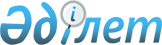 Қазығұрт аудандық мәслихатының 2017 жылғы 27 желтоқсандағы № 25/153-VI "Қазығұрт ауданы бойынша коммуналдық қалдықтардың түзілу мен жинақталу нормаларын, тұрмыстық қатты қалдықтарды жинауға, әкетуге, кәдеге жаратуға, қайта өңдеуге және көмуге арналған тарифтерді бекіту туралы" шешіміне өзгерістер енгізу туралы
					
			Күшін жойған
			
			
		
					Түркістан облысы Қазығұрт аудандық мәслихатының 2019 жылғы 31 мамырдағы № 45/286-VI шешiмi. Түркістан облысының Әдiлет департаментiнде 2019 жылғы 4 маусымда № 5079 болып тiркелдi. Күші жойылды - Түркістан облысы Қазығұрт аудандық мәслихатының 2024 жылғы 21 ақпандағы № 11/78-VIII шешiмiмен
      Ескерту. Күші жойылды - Түркістан облысы Қазығұрт аудандық мәслихатының 21.02.2024 № 11/78-VIII (алғашқы ресми жарияланған күнінен кейін күнтізбелік он күн өткен соң қолданысқа енгізіледі) шешiмiмен.
      Қазақстан Республикасының 2007 жылдың 9 қаңтардағы Экологиялық кодексінің 19-1 бабының 1) және 2) тармақшаларына, "Қазақстан Республикасындағы жергілікті мемлекеттік басқару және өзін-өзі басқару туралы" Қазақстан Республикасының 2001 жылғы 23 қаңтардағы Заңының 6 бабының 1 тармағының 15) тармақшасына, "Коммуналдық қалдықтардың түзілу және жинақталу нормаларын есептеудің үлгілік қағидаларын бекіту туралы" Қазақстан Республикасы Энергетика министрінің 2014 жылғы 25 қарашадағы № 145 бұйрығына (Нормативтік құқықтық актілерді мемлекеттік тіркеу тізілімінде № 10030 тіркелген) және "Тұрмыстық қатты қалдықтарды жинауға, әкетуге, кәдеге жаратуға, қайта өңдеуге және көмуге арналған тарифті есептеу әдістемесін бекіту туралы" Қазақстан Республикасы Энергетика министрінің 2016 жылғы 1 қыркүйектегі № 404 бұйрығына (Нормативтік құқықтық актілерді мемлекеттік тіркеу тізімінде № 14285 тіркелген) сәйкес, Қазығұрт аудандық мәслихаты ШЕШІМ ҚАБЫЛДАДЫ:
      1. Қазығұрт аудандық мәслихатының 2017 жылғы 27 желтоқсандағы № 25/153-VI "Қазығұрт ауданы бойынша коммуналдық қалдықтардың түзілу мен жинақталу нормаларын, тұрмыстық қатты қалдықтарды жинауға, әкетуге, кәдеге жаратуға, қайта өңдеуге және көмуге арналған тарифтерді бекіту туралы" (Нормативтік құқықтық актілерді мемлекеттік тіркеу тізілімінде № 4388 тіркелген) шешіміне мынадай өзгерістер енгізілсін:
      корсетілген шешімнің 1 қосымшасы осы шешімнің 1 қосымшасына сәйкес жаңа редакцияда жазылсын.
      2. "Қазығұрт аудандық мәслихат аппараты" мемлекеттік мекемесі Қазақстан Республикасының заңнамалық актілерінде белгілінген тәртіпте:
      1) осы шешімнің аумақтық әділет органында мемлекеттік тіркелуін;
      2) осы мәслихат шешімі мемлекеттік тіркелген күнінен бастап күнтізбелік он күн ішінде оның көшірмесін қағаз және электронды түрде қазақ және орыс тілдерінде "Республикалық құқықтық ақпарат орталығы" шаруашылық жүргізу құқығындағы республикалық мемлекеттік кәсіпорнына Қазақстан Республикасы нормативтік құқықтық актілерінің эталондық бақылау банкіне ресми жариялау және енгізу үшін жолданылуын;
      3) ресми жарияланғаннан кейін осы шешімді Қазығұрт аудандық мәслихаттың интернет-ресурсына орналастырылуын қамтамасыз етсін.
      3. Осы шешiм алғашқы ресми жарияланған күнiнен кейiн күнтiзбелiк он күн өткен соң қолданысқа енгiзiледi. Қазығұрт ауданы бойынша тұрғын үй қоры мен тұрғын емес үй-жайлар объектілерінің түрлері
					© 2012. Қазақстан Республикасы Әділет министрлігінің «Қазақстан Республикасының Заңнама және құқықтық ақпарат институты» ШЖҚ РМК
				
      Аудандық мәслихат

      сессиясының төрағасы

С.Батырбаев

      Аудандық мәслихат

      хатшысы

У.Копеев
Қазығұрт аудандық
мәслихатының
2019 жылғы 31 мамыр
№ 45/286-VI шешіміне
1 қосымша
№
Коммуналдық қалдықтар жинақталатын объектiлер
Есептiк бiрлiк
Жылдық жинақталу нормасы, м3
1
Жайлы және 
жайлы емес үйлер
1 тұрғын
0,95
1,061
2
Жатақханалар, интернаттар, балалар үйлерi, қарттар үйлерi және сол сияқтылар
1 орын
1
3
Қонақүйлер, санаторийлер, демалыс үйлерi
1 орын
1
4
Балабақшалар, бөбекжайлар
1 орын
0,3992
5
Мекемелер, ұйымдар, офистер, кеңселер, жинақбанктерi, байланыс бөлiмшелерi
1 қызметкер
0,275
6
Емханалар
1 келіп кету
0,275
7
Ауруханалар, өзге де емдеу-сауықтыру мекемелерi
1 төсек-орын
1,0
8
Мектептержәнеөзге де оқуорындары
1 оқушы
0,12
9
Мейрамханалар, дәмханалар, қоғамдық тамақтану мекемелерi
1 отыратын орын
0,0001
10
Театрлар, кинотеатрлар, концерт залдары, түнгiклубтар, ойынханалар, ойын автоматтарының залы
1 отыратын орын
0,2
11
Мұражайлар, көрмелер
жалпы алаңы 1 м2
-
12
Стадиондар, спорт алаңдары
жоба бойынша 1 орын
0,2
13
Спорт, бижәнеойынзалдары
жалпы алаңы1 м2
0,2
14
Азық-түлiк, өнеркәсіптік тауар дүкендері, супермаркеттер
сауда алаңы1 м2
1,23
15
Машиналардан сату
сауда орнының 1 м2
-
16
Базарлар, сауда павильондары, дүңгiршектер, сөрелер
сауда алаңы1 м2
0,974
17
Азық-түлiк тауарларының көтерме базалары, қоймалары
жалпы алаңы 1 м2
-
18
Өнеркәсiптiк тауарлардың көтерме базалары, қоймалары
жалпыалаңы 1 м2
-
19
Тұрмыстыққызмет көрсету үйi: халыққа қызмет көрсету
жалпыалаңы 1 м2
0,2
20
Вокзалдар, автовокзалдар, әуежайлар
жалпыалаңы 1 м2
0,5
21
Жағажайлар
жалпы алаңы1 м2
-
22
Дәрiханалар
сауда алаңы1 м2
0,91
23
Автотұрақтар, автомобильдi жуу орындары, АЖС, гараждар
1 машина-орын
0,107
24
Автомобиль шеберханалары
1 жұмысшы
0,2
25
Гараж кооперативтерi
1 гаражға
-
26
Шаштараздар, косметикалық салондар
1 жұмысорны
0,2
27
Кiржуатын орындар, химиялықтазалау орындары, тұрмыстық техниканы жөндеу орындары, тiгiн ательесi
жалпыалаңы1 м2
0,27
28
Зергерлiк, аяқкиiмдi, сағаттарды жөндеу шеберханалары
жалпыалаңы1 м2
0,06
29
Ұсақ жөндеу және қызмет көрсету орындары (кiлттержасаужәнесолсияқтылар.)
1 жұмысорны
0,06
30
Моншалар, сауналар
жалпыалаңы1 м2
0,23
31
Ауданның аумағында жаппай iс-шаралар ұйымдастыратын заңды ұйымдар
1000 қатысушы
-
32
Бау-бақша кооперативтерi
1 учаске
0,0019